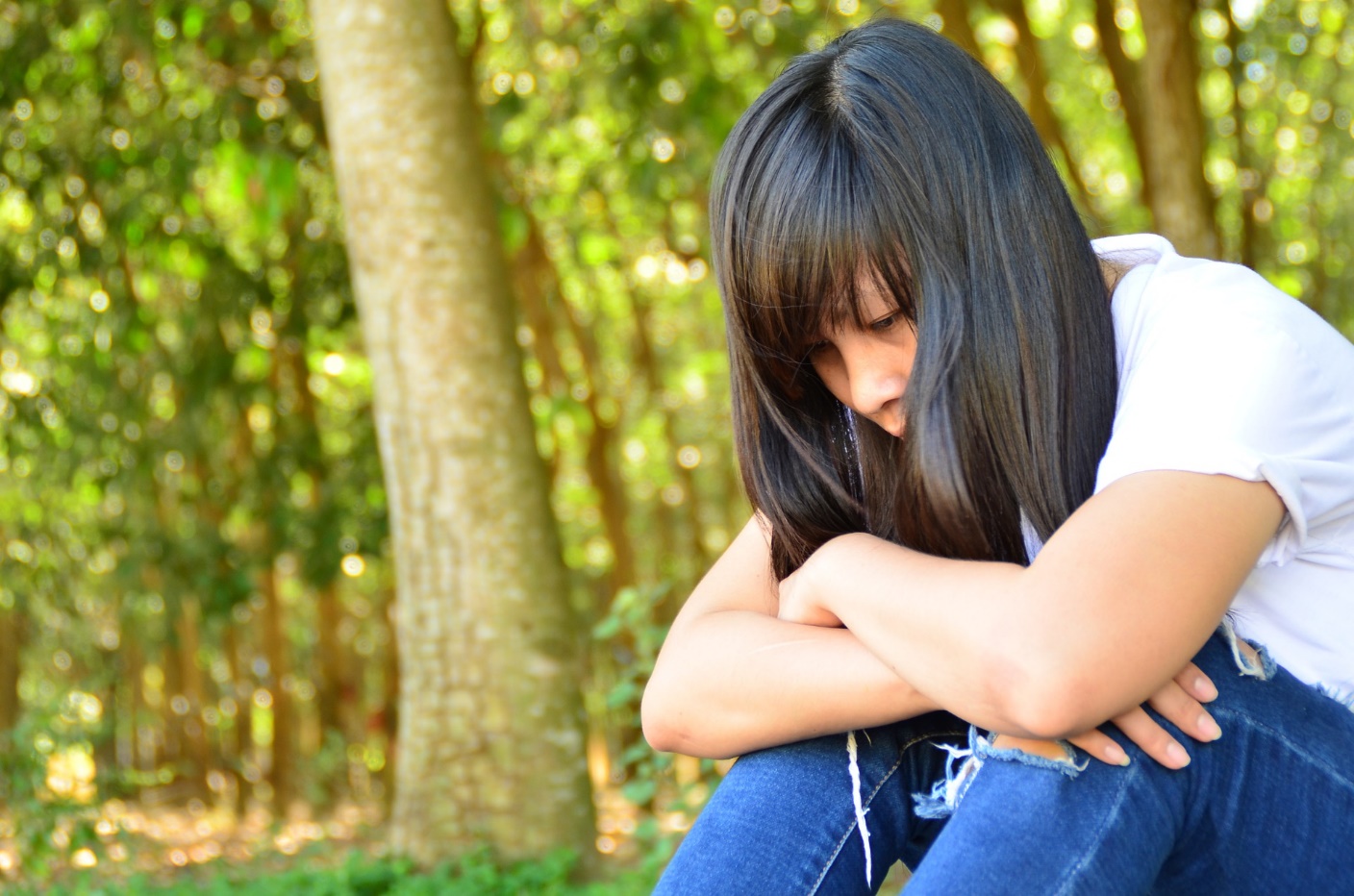 “And Peter left the courtyard, weeping bitterly.” ~ Luke 22:62	You’ve done it now.  You’ve messed up again.  You’ve disappointed the ones you most wanted not to disappoint.  You’ve let everyone down, including yourself.  We’ve all been there; you are not alone.  	Peter wanted to stand up with Jesus.  He was willing to fight by His side (he cut off the man’s ear when they came to take Jesus), but when it came time to stand up for Him, he faltered.  Peter felt like he blew it.  He couldn’t stand up and be counted when asked if he was Jesus’ disciple.  He couldn’t stay and watch Jesus be crucified.  He might as well give up and go back to being a fisherman.  But Jesus didn’t leave him there.  John 21 tells us that Jesus went to where Peter and some of the others were fishing and called out to them.  When Peter realized that it was Jesus, the one whom he had disappointed, he could have sailed away in the opposite direction.  Instead, Peter dropped everything and dove headfirst into the water to get to Jesus as fast as he could!  	As much as we would like to believe that we’ve reached a point where we will never again disappoint anyone, where we’ve got our walk with Christ down pat, that isn’t so.  We will still mess up.  The question is when your weeping is over with, what will you do?  Will you turn your back on Jesus or will you dive headfirst into His forgiveness and grace?  Go ahead, take the plunge! 